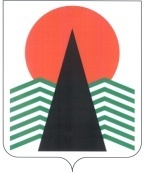 Территориальная комиссияпо делам несовершеннолетних и защите их правПОСТАНОВЛЕНИЕ №6127 сентября 2018 года, 10-00 ч.г. Нефтеюганск, 3 мкр., д. 21, каб. 418зал совещаний администрации Нефтеюганского района(сведения об участниках заседания указаны в протоколе № 51заседания территориальной комиссии) О принимаемых мерах по предупреждению суицидального поведения несовершеннолетних 	Заслушав и обсудив информацию по вопросу, предусмотренному планом работы территориальной комиссии по делам несовершеннолетних и защите их прав Нефтеюганского района на 2018 год, территориальная комиссия установила:	По статистическим данным Отдела Министерства внутренних дел России по Нефтеюганскому району и бюджетного учреждения Ханты-Мансийского автономного округа – Югры «Нефтеюганская районная больница» за текущий период 2018 года в районе не зарегистрировано суицидов и суицидальных попыток (АППГ – 1 оконченный суицид).	Медицинскими работниками  Нефтеюганской районной больницы проводится регулярная работа по профилактике суицидального поведения детей и подростков, в том числе:- углубленное обследование на предмет склонности к совершению суицида при проведении ежегодных профилактических осмотров, а также комплексное психолого-медико-педагогическое обследование несовершеннолетних с целью своевременного выявления недостатков в физическом и психическом развитии и отклонений в поведении – 52 подростка; - выступления врача-психиатра на классных часах и родительских собраниях в школах с целью повышения осведомленности родителей и детей о факторах риска суицидального поведения, признаках возможного суицида и действиях в такой ситуации (за 8 месяцев 2018 года – 5 выступлений, 478 слушателей);- распространение буклетов и памяток по профилактике травматизма и вредных привычек, формированию здорового образа жизни (300 экземпляров).	По данным Департамента образования и молодежной политики Нефтеюганского района  за 2017-2018 учебный год фактов совершения суицидов (суицидальных попыток), вовлечения в группы антиобщественной направленности, пропагандирующие неформальные молодежные субкультуры, криминальные традиции, сложившиеся в местах лишения свободы, среди обучающихся не выявлено. В общеобразовательных организациях района реализуются программы профилактики асоциальных явлений в школе: «Мы вместе»,  «Доверие», «Мы разные и мы вместе!», «Мы одна семья», «Твоя линия жизни» и другие, программы профилактики суицидального поведения среди детей и подростков: «Мы выбираем жизнь!», «Я люблю тебя жизнь!», «Атмосфера», «Доверие» и др. В рамках данных программ в школах проводится ряд профилактических мероприятий, направленных на противодействие пропаганде и распространению криминальной идеологии и субкультуры среди подростков, вовлечению несовершеннолетних в суицидальные сообщества.	В течение учебного года осуществляется социально-психологическая диагностика, направленная на выявление обучающихся с высоким уровнем тревожности, конфликтности, признаками школьной дезадаптации, социальными факторами риска; анкетирование среди подростков, направленное на выявление представителей неформальных молодёжных объединений; проводится ежедневный мониторинг и выявление проблемных детей, склонных к  пропускам занятий, уклонению от учебы, допускающих прогулы, грубость с педагогами и сверстниками, недисциплинированность, склонных к совершению правонарушений, преступлений, и детей, находящихся без контроля родителей. Формируется список детей «группы риска» и организуется индивидуальная профилактическая работа (в том числе коррекционно-развивающие занятия) с несовершеннолетними.	 С обучающимися с 1 по 11 класс и их родителями регулярно проводятся индивидуальные и групповые профилактические мероприятия (лекции, беседы, тренинги и т.п.) с привлечением специалистов служб системы профилактики, направленные на предупреждение безнадзорности и правонарушений несовершеннолетних, информирование о правах и обязанностях несовершеннолетних, административной и уголовной ответственности подростков и их родителей за совершенные преступления и правонарушения. В 2017-2018 учебном году проведено более  200  профилактических мероприятий, охват 8456 несовершеннолетних.	С целью организации занятости детей во внеурочное время организована работа по привлечению несовершеннолетних к занятиям в объединениях дополнительного образования и внеурочной деятельности (86,6 %).  В период каникул  на базе школ осуществляют работу оздоровительные лагеря дневного пребывания детей (25 организаций), отдохнуло 436 детей находящихся в трудной жизненной ситуации.	Систематическое проведение профилактических бесед в рамках родительских собраний по вопросам защиты детей от негативного влияния Интернет - сообществ, групп в социальных сетях, содержащих сведения, провоцирующие на склонение к совершению суицидальных проявлений, распространению криминальной идеологии и субкультуры среди подростков. В 2017-2018 учебном году проведено более 45 бесед, охват 8315 родителей.  	Распространение тематических профилактических листовок, памяток среди обучающихся, родителей (законных представителей) и педагогов школы. В 2017-2018 учебном году распространены памятки «Безопасность в сети Интернет»; «Детский телефон доверия»; «Правила личной безопасности», «Не будь наивным! Предостерегающие признаки опасных групп и лидеров», «Об уголовной и административной ответственности несовершеннолетних»; «Безопасность в сети Интернет», «Детский и подростковый суицид», «Куда обратиться, если есть  подозрения  о  нахождении  ребенка  в  «группах  смерти»?» «Психологические особенности подростков», «Психологический климат в классе»; «Отверженные дети»; «Алгоритм беседы с подростками о безопасности в социальных сетях»; «Памятка для педагогов по профилактике суицида среди детей» «Профилактика аутоагрессии в детском и подростковом возрасте»  и др.	Классными руководителями осуществляется ежедневный мониторинг настроения детей с целью получения оперативной информации и доведения ее до родителей, специалистов ППМС-Центра школы; систематический мониторинг аккаунтов обучающихся в социальных сетях, проводятся классные часы на темы:   «Субкультуры в современном мире», « Человек в группе. Межличностные отношения», «Едины урок безопасности в сети Интернет» и т. д.	Организация и проведение среди педагогического коллектива просветительских семинаров, лекций  и т.п. В 2017-2018 учебном году  на планерных совещаниях до педагогов доведена информация о формировании опасных молодежных субкультур (АУЕ) в России, проведены семинары «Признаки аутодеструктивного поведения несовершеннолетних и педагогические условия для их преодоления».	Постоянное информирование обучающихся, родителей и педагогов о работе единого телефона доверия через проведение бесед, распространение памяток, размещение информации на сайте и стендах образовательных организаций. 	С целью выявления несовершеннолетних, имеющих суицидальное поведение или уровень тревожности во всех общеобразовательных организациях Нефтеюганского района проведены:-  дополнительная методика первичной диагностики и выявления детей «группы риска» (М. И. Рожков, М. А. Ковальчук) направленная на профилактику рисков подросткового возраста;-  дополнительные тестирования и диагностики всех обучающихся, достигших возраста 7 лет («Карта риска суицида» Л.Б. Шнейдер, Прогностическая таблица риска суицида А.Н. Волкова).	  По результатам диагностики выявлено 28 детей в возрасте 12-15 лет, которых можно отнести к группе риска. С целью подтверждения результатов первичного исследования, была проведена  углублённая диагностика данных детей, в соответствии с которой, риск склонности к суициду подтвердился у 8 детей в возрасте 12-15 лет. По результатам углубленной диагностики проведены коррекционные психолого - педагогические мероприятия.	В сентябре 2018 – 2019 учебного года проведены дополнительной диагностики детей группы риска, имеющих суицидальное поведение или повышенный уровень тревожности. По результатам диагностики выявлен один ребенок, имеющий суицидальное поведение и высокий уровень тревожности. Коррекционная психолого – педагогическая работа с данным ребенком будет продолжена. 	Департаментом образования  Нефтеюганского района разработан во взаимодействии со структурами системы профилактики межведомственный план профилактических мероприятий на 2018-2019 учебный год с учащимися и их родителями по предупреждению суицидального поведения учащихся, в который привлечены представители местных религиозных и общественных организаций.  	Бюджетным учреждением Ханты-Мансийского автономного округа – Югры «Нефтеюганский районный комплексный центр социального обслуживания населения» за текущий период 2018 года с целью профилактики подростковых суицидов было проведено 32 занятия (групповых и индивидуальных) для несовершеннолетних и их родителей: «Жить в мире с самим собой», «Я выбираю жизнь»,  «Подросток и суицид», «Выход всегда найдется», «Как здорово жить!», «Выход есть», состоялась встреча несовершеннолетних с Отцом Алексеем православного прихода Храма в честь всех Святых г. Нефтеюганска. Занятия и беседы направлены на формирование стрессоустойчивого и ответственного поведения за свою жизнь и здоровье,  которыми охвачено 164 несовершеннолетних. Групповые занятия для родителей «Почему наши дети не хотят жить», «Проблемы подросткового возраста и пути их решения», «Осторожно! СУИЦИД!», и индивидуальные занятия по развитию навыков формирования у детей стрессоустойчивого и ответственного поведения за свое здоровье и жизнь, охвачено 389 родителей Нефтеюганского района. 	Важным направлением в работе по предупреждению суицидального поведения несовершеннолетних является организация занятости детей во внеурочное время и каникулярный период. С этой целью в учреждении действуют клубы по интересам: «Фарватер», «ЭРОН», «В кругу друзей», «Совершенство», «Ералаш», «Апельсин», направленные на профилактику асоциального поведения, на базе данных клубов проводятся беседы по формированию культуры безопасного поведения, в текущем году данными клубами охвачено 85 несовершеннолетних. В период летних каникул в учреждении организована клубная деятельность по программе «Радуга детства», сопровождение летних пришкольных площадок по программе «Чудеса в решете», а также технология «Дворовая педагогика» по программе «Игры в нашем дворе». По итогам реализации программ летних оздоровительных смен в 2018 году в учреждении для несовершеннолетних было проведено 377  (102%)  мероприятий, которыми охвачено 1027  несовершеннолетних, из них 133 несовершеннолетних, находящихся в трудной жизненной ситуации, в социально опасном положении  - 74 несовершеннолетних, что составляет 67,8% от общего количества несовершеннолетних, состоящих на профилактическом учете.	К Всемирному Дню предотвращения самоубийств в отделении психолого-педагогической помощи семье и детям волонтерами отряда «ЭРОН» был оформлен информационный стенд для посетителей на тему «Жизнь прекрасна!».	На базе отделения психолого-педагогической помощи семье и детям прошло обучение для родителей  в режиме видеоконференцсвязи на тему «Суицид», «Единая социально-психологическая служба «Телефон доверия»», охвачено 20 человек, из них, 7 находящихся в социально опасном положении и (или) трудной жизненной ситуации.	Специалистами сектора сопровождения замещающих семей проводится ежегодное психологическое тестирование несовершеннолетних, воспитывающихся в семьях опекунов, попечителей, приемных родителей, на комфортность их проживания в семье, признаки жестокого обращения и суицидального поведения.	Также на базе учреждения действует служба «Экстренная детская помощь», целью которой является своевременное оказание специализированной социально-педагогической, социально-психологической, медицинской и правовой помощи несовершеннолетним и семьям, находящимся в социально опасном положении и (или) иной трудной жизненной ситуации.           За отчётный период 2018 года осуществлено 57 выездов службы «Экстренная детская помощь», из которых 27 экстренных (внеплановых), 30 плановых. Работой службы охвачено 75 семей, в них 136 несовершеннолетних/118 родителей.	С целью профилактики подростковых суицидов ведется информационно просветительская работа, посредством распространения информационных брошюр, памяток «Как общаться с подростком», «Десять правил воспитания», «Родителям и подросткам о суициде», «Суицид – геройство или слабость?», «Я выбираю жизнь!», «Опасные социальные сети», «Как уберечь ребенка от нападения. Советы для мам и пап», «Как интернет и соцсети доводят детей-подростков до суицида», «А вы слышали о новом «тренде» молодежи? Дети покупают свою смерть!», «Безопасность детей превыше всего», данные материалы размещены на официальном сайте учреждения http://www.zabota.usonnf.ru/ в рубрике «В помощь родителям и несовершеннолетним».С целью повышения эффективности профилактической работы, а также в рамках исполнения  пункта 1.3. протокола заседания постоянно действующего Координационного совещания по обеспечению правопорядка в Ханты-Мансийском автономном округе – Югре от 23 июля 2018 года № 82, территориальная комиссия по делам несовершеннолетних и защите их прав  п о с т а н о в и л а:1. Информацию «О принимаемых мерах по предупреждению суицидального поведения несовершеннолетних» принять к сведению.Срок: 27 сентября 2018 года.2. Департаменту образования и молодежной политики Нефтеюганского района (Н.В.Котова):2.1. Организовать проведение в образовательных организациях комплексных диагностик детско-родительских отношений с целью профилактики самовольных уходов из семей, жестокого обращения, противоправного поведения обучающихся. 	По результатам диагностик обеспечить психолого - педагогическое сопровождение обучающихся и их семей.  Срок: до 01 февраля 2019 года.	2.2. Организовать работу по профилактике девиантного поведения обучающихся в соответствии с размещенными материалами на ресурсах ФГБНУ «Центр защиты прав и интересов детей» http://www.fcprc.ru/metodicheskie-materialyi/navigator и ФГБОУ ВПО «Московский государственный психолого - педагогический университет» http://www.mgppu.ru/nav/structure/12/282. Срок: до 15 ноября 2018 года.3. Бюджетному учреждению Ханты-Мансийского автономного округа - Югры «Нефтеюганский районный комплексный центр социального обслуживания населения» (Л.Я.Ким) организовать проведение семинара – практикума для родителей по предупреждению суицидального поведения несовершеннолетних.Срок: до 30 декабря 2018 года.	4. Департаменту образования и молодежной политики Нефтеюганского района (Н.В.Котова), департаменту культуры и спорта Нефтеюганского района (А.Ю.Андреевский), отделу по опеке и попечительству администрации Нефтеюганского района (В.В.Лобанкова), бюджетным учреждениям Ханты-Мансийского автономного округа - Югры «Нефтеюганский районный комплексный центр социального обслуживания населения» (Л.Я.Ким), «Нефтеюганский районный реабилитационный центр для детей и подростков с ограниченными возможностями» (Е.М.Елизарьева), «Нефтеюганская районная больница» (О.Р. Ноговицина) организовать информирование родителей (законных представителей) и несовершеннолетних о работе в следственном управлении Следственного комитета РФ по Ханты-Мансийскому автономному округа – Югре телефона доверия «Ребенок в опасности»:	«В целях предупреждения и пресечения совершения преступлений в отношении несовершеннолетних, следственное управление Следственного комитета РФ по Ханты-Мансийскому автономному округу-Югре открыл круглосуточную горячую телефонную линию "Ребенок в опасности" 8 (3467) 32-81-71 (в рабочее время), 123 (с мобильного телефона), 8-902-814-74-23 (круглосуточно), на который граждане имеют возможность сообщить об известных фактах угрозы, жестокого обращения или систематического унижения человеческого достоинства несовершеннолетнего.	 Дети, их родители, а также все неравнодушные граждане, обладающие информацией о совершенном или готовящемся преступлении против несовершеннолетнего или малолетнего ребенка, могут в любое время суток обратиться по телефону дежурного следственного управления (8-950-502-74-52), по которому ответственный сотрудник примет необходимые меры для рассмотрения их обращения.».	Срок: до 20 октября 2018 года.	5. Контроль за исполнением данного постановления возложить на заместителя председателя территориальной комиссии по делам несовершеннолетних и защите их прав Нефтеюганского района.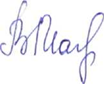 Председательствующий                                          В.В. Малтакова